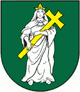 OBEC KRÍŽOVÁ VESKrížová Ves č. 51, 059 01 Spišská Belá___________________________________________________________________________O Z N Á M E N I E O PREROKOVANÍ  NÁVRHU  ÚZEMNÉHO PLÁNU OBCE                    KRÍŽOVÁ VES                                                                                                                                                                           Obec Krížová Ves, ako obstarávateľ Územného plánu obce Krížová Ves, príslušná podľa § 18 ods. (4) zákona č.50/1976 Zb. o územnom plánovaní a stavebnom poriadku v znení neskorších predpisov (stavebný zákon) v súlade s ustanovením §22 ods. (1) stavebného zákonao z n a m u j e    v e r e j n o s t i ,                                                                                                                                                                                                                                          že prerokovanie NÁVRHU  Územného plánu obce Krížová Ves s odborným výkladom  spracovateľa sa uskutočnídňa 05. februára 2019 o 1400 hod. v priestoroch Obecného úradu v Krížovej Vsi.Návrh Územného plánu obce Krížová Ves  je uložený k nahliadnutiu na Obecnom úrade v Krížovej Vsi každý pracovný deň počas úradných hodín a je zverejnený na internetovej stránke obce: www.krizovaves.sk .Pripomienky a námietky je potrebné doručiť písomne na adresu :Obec Krížová VesObecný úrad Krížová Ves č.51059 01 Spišská Beláalebo emailom na adresu: krizovaves@stonline.skV zmysle príslušných ustanovení stavebného zákona Vás žiadame o zaslanie písomných pripomienok k návrhu územnoplánovacej dokumentácie do 30 dní odo dňa zverejnenia tohto oznámenia.                                                                                                           Jozef Grivalský                                                                                                    s t a r o s t a     o b c eZverejnené vyvesením  na úradnej tabuli obce dňa :  17.01.2019Zvesené z úradnej tabule obce: ...................................................